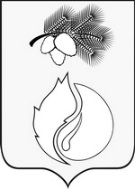 АДМИНИСТРАЦИЯ ГОРОДА КЕДРОВОГОПОСТАНОВЛЕНИЕТомская областьг. КедровыйВ соответствии Постановлением Правительства Российской Федерации от 10.02.2017 №169 «Об утверждении Правил представления и распределения субсидий из федерального бюджета бюджетам субъектов Российской Федерации на поддержку государственных программ субъектов Российской Федерации и муниципальных программ формирования современной городской среды»ПОСТАНОВЛЯЮ:1.Утвердить Положение об общественной комиссии по обеспечению реализации мероприятий муниципальных программ в сфере благоустройства и формирования современной городской среды на территории муниципального образования «Город Кедровый» согласно приложению.2. Постановление вступает в силу со дня официального опубликования.3. Опубликовать постановление в информационном бюллетене городского округа «Город Кедровый», разместить на официальном сайте администрации города Кедрового в информационно-телекоммуникационной сети Интернет: www.kedradm.tomsk.ru4. Контроль за исполнением настоящего постановления возложить на первого заместителя мэра города Кедрового.Мэр                                                                                                                                    Н.А.Соловьева                                                                  Приложение                                                                         УТВЕРЖДЕНО                                                                                                     постановлением Администрации                                                                            города Кедрового                                                                                           от 03 апреля .  № 174Положение об Общественной комиссии по обеспечению реализации мероприятий муниципальных программ в сфере благоустройства и формирования современной городской среды на территории муниципального образования «Город Кедровый»1. Настоящее Положение определяет порядок работы Общественной комиссии по обеспечению реализации мероприятий муниципальных программ в сфере благоустройства и формирования современной городской среды  (далее - Комиссия).2. В своей деятельности Комиссия руководствуется:- постановлением Правительства Российской Федерации от 10.02.2017 №169 «Об утверждении Правил представления и распределения субсидий из федерального бюджета бюджетам субъектов Российской Федерации на поддержку государственных программ субъектов Российской Федерации и муниципальных программ формирования современной городской среды»;- постановлением Администрации города Кедрового от 03.04.2017 №171 «Об утверждении Порядка представления, рассмотрения и оценки предложений заинтересованных лиц о включении дворовой территории в муниципальные программы в сфере благоустройства и формирования современной городской среды на территории муниципального образования «Город Кедровый» (далее - Порядок 1);- постановлением Администрации города Кедрового от 03.04.2017 №172 «Об утверждении Порядка  представления, рассмотрения и оценки предложений граждан, организаций о включении муниципальной территории общественного пользования в муниципальные программы в сфере благоустройства и формирования современной городской среды на территории муниципального образования «Город Кедровый» (далее - Порядок 2);- настоящим Положением.3. Количественный и персональный состав Комиссии утверждается распоряжением Администрации города Кедрового и формируется:3.1. из представителей органов местного самоуправления;3.2. по согласованию из представителей политических партий и движений, общественных организаций, иных лиц.4. В сфере своей компетенции Комиссия:4.1. рассматривает и оценивает заявки заинтересованных лиц о включении дворовой территории в муниципальную программу на предмет соответствия заявки и документов требованиям, установленным Порядком 1, в том числе к составу и оформлению заявки;4.2. рассматривает и оценивает заявки граждан и организаций о включении муниципальной территории общественного пользования в муниципальную программу на предмет соответствия заявки требованиям, установленным Порядком 2;4.3. рассматривает и утверждает дизайн-проект дворовой территории, подлежащей благоустройству в рамках муниципальной программы;4.4. рассматривает и утверждает дизайн-проект благоустройства наиболее посещаемой территории общего пользования;4.5. проводит оценку предложений заинтересованных лиц в проект муниципальной программы;4.6. осуществляет контроль за реализацией мероприятий муниципальных программ в сфере благоустройства и формирования современной городской среды.5. Руководство деятельностью Комиссии осуществляет председатель Комиссии. В случае его отсутствия обязанности председателя исполняет заместитель председателя Комиссии.6. Председатель Комиссии:6.1. осуществляет руководство деятельностью Комиссии;6.2. организует деятельность Комиссии;6.3. координирует работу Комиссии;6.4. осуществляет общий контроль за реализацией принятых Комиссией решений и предложений.7. Секретарь Комиссии:7.1. оповещает членов Комиссии о времени и месте проведения заседаний;7.2. осуществляет делопроизводство в Комиссии;7.3. ведет, оформляет протоколы заседаний Комиссии.8. Заседание Комиссии проводятся по мере необходимости.9. Заседания Комиссии являются открытыми.10. Члены комиссии должны присутствовать на заседаниях лично. 11. Заседания Комиссии считаются правомочным, если на нем присутствуют не менее половины ее членов.12. Решение Комиссии принимается открытым голосованием простым большинством голосов от числа присутствующих членов Комиссии. Каждый член Комиссии обладает правом одного голоса. При равенстве голосов голос председательствующего на Комиссии является решающим.13. Решения Комиссии оформляются протоколом, подписываются председательствующим на Комиссии и секретарем.14. Протокол Комиссии не позднее трех рабочих дней после проведения заседания Комиссии размещается на официальном сайте Администрации муниципального образования «Город Кедровый» в информационно - телекоммуникационной сети Интернет по адресу: www.kedradm.tomsk.ru.   03 апреля  .№174Об утверждении Положения об общественной комиссии по обеспечению реализации мероприятий муниципальных программ в сфере благоустройства и формирования комфортной городской среды на территории муниципального образования «Город Кедровый»